Lineage of Maxine Roach, Daughter of Eva Mae Holliman by Maxine Roach Wright, February 6, 2015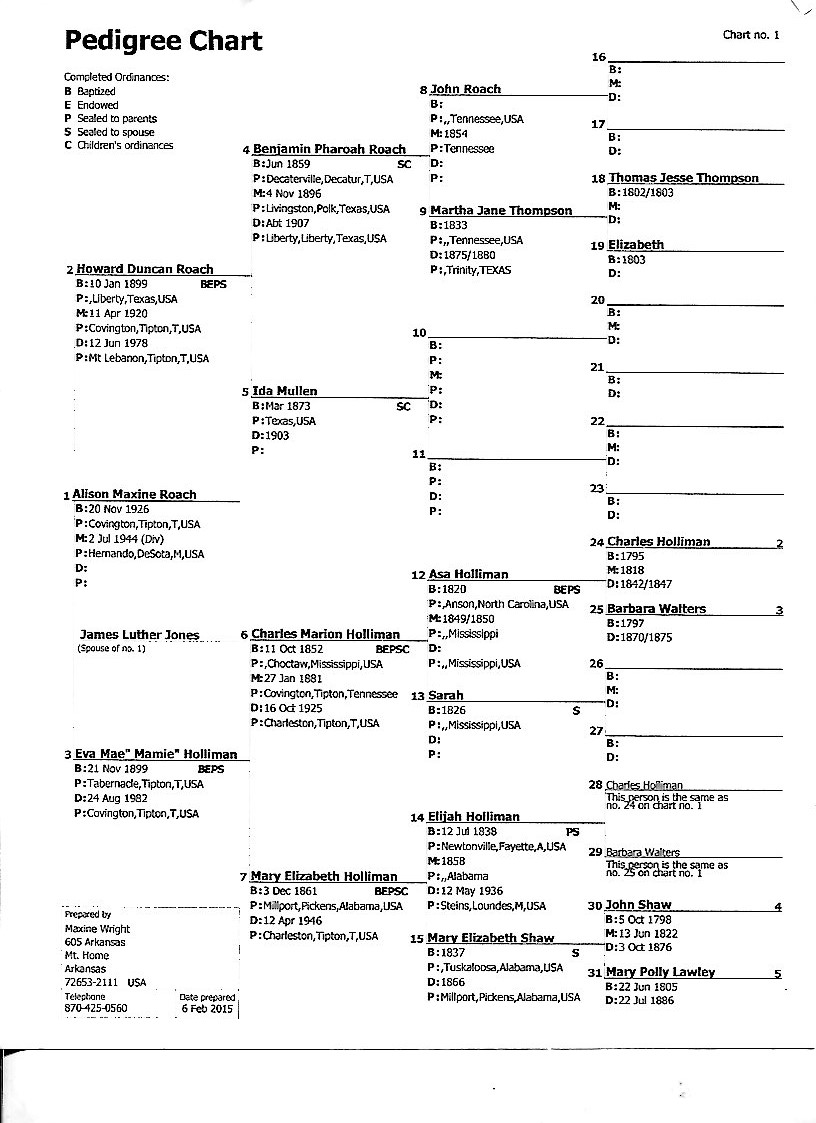 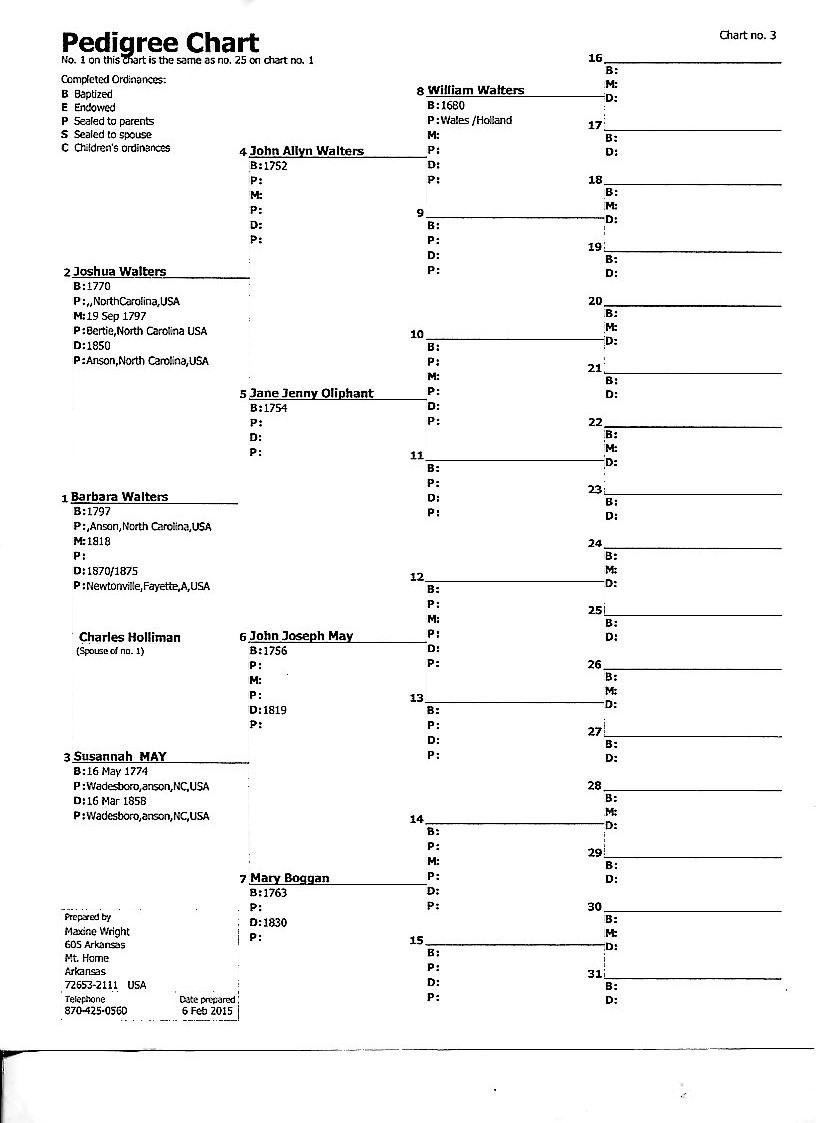 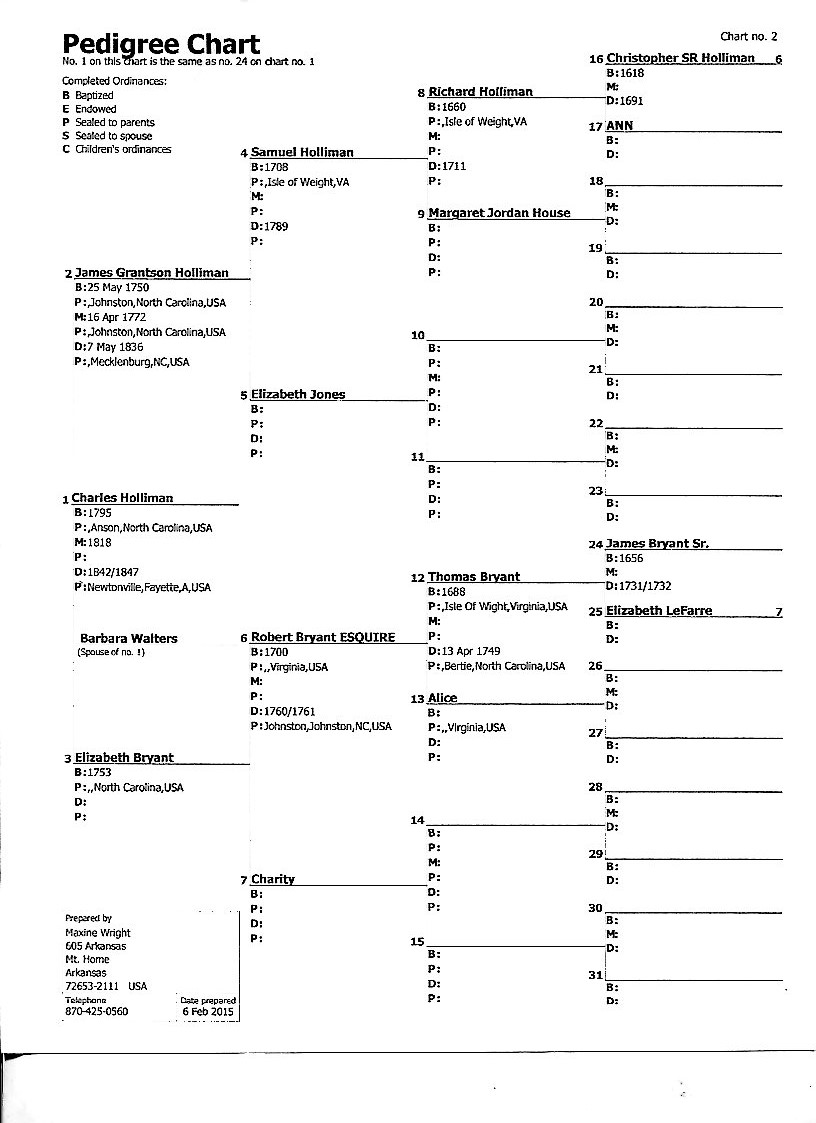 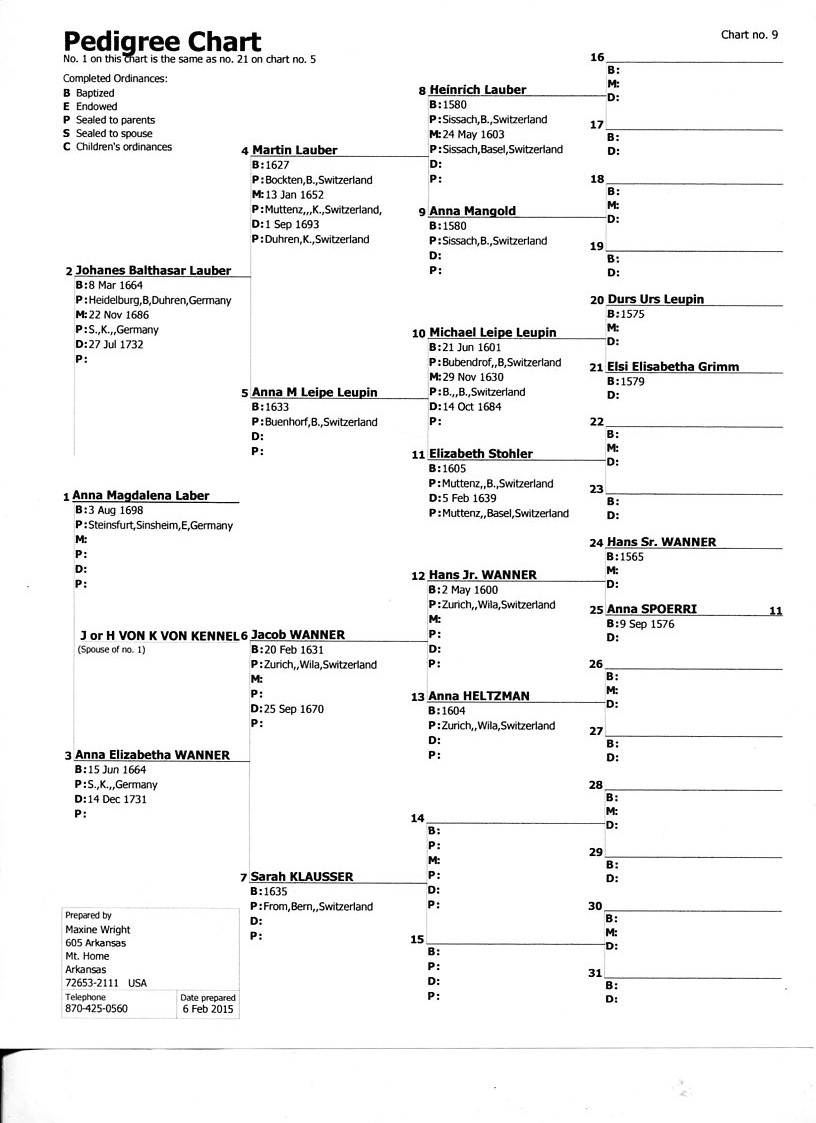 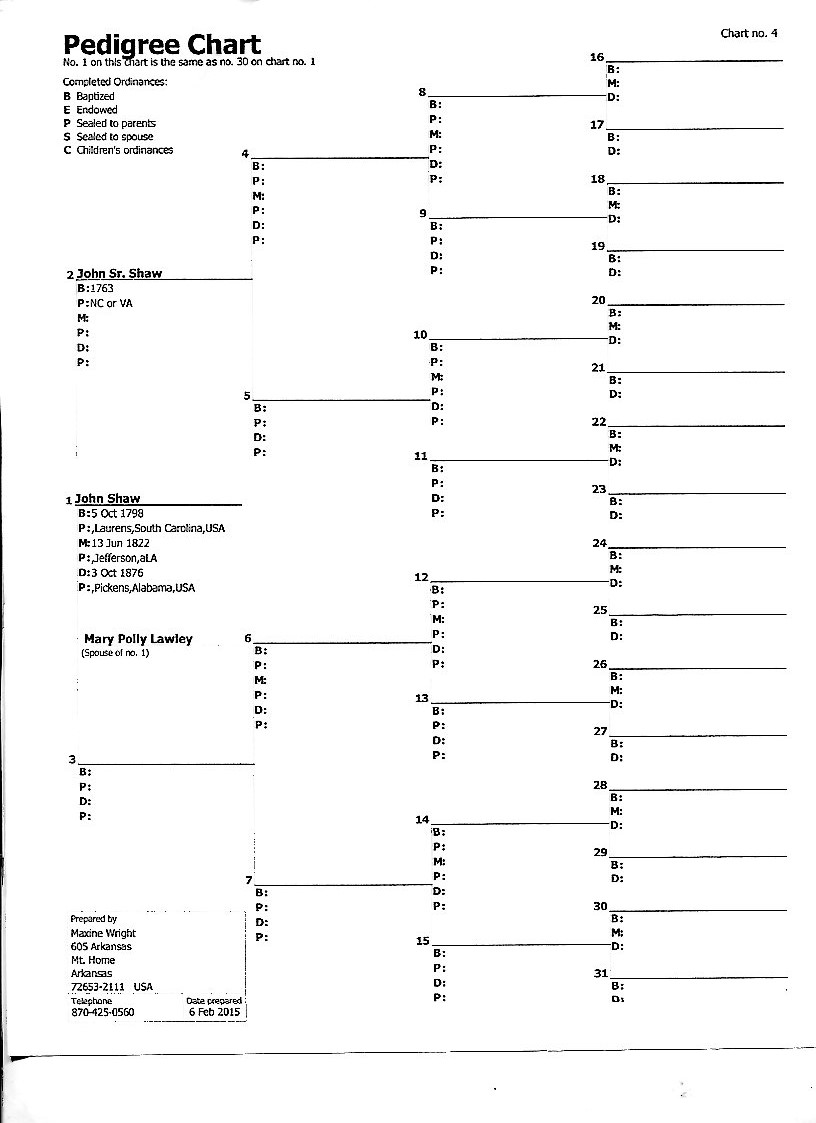 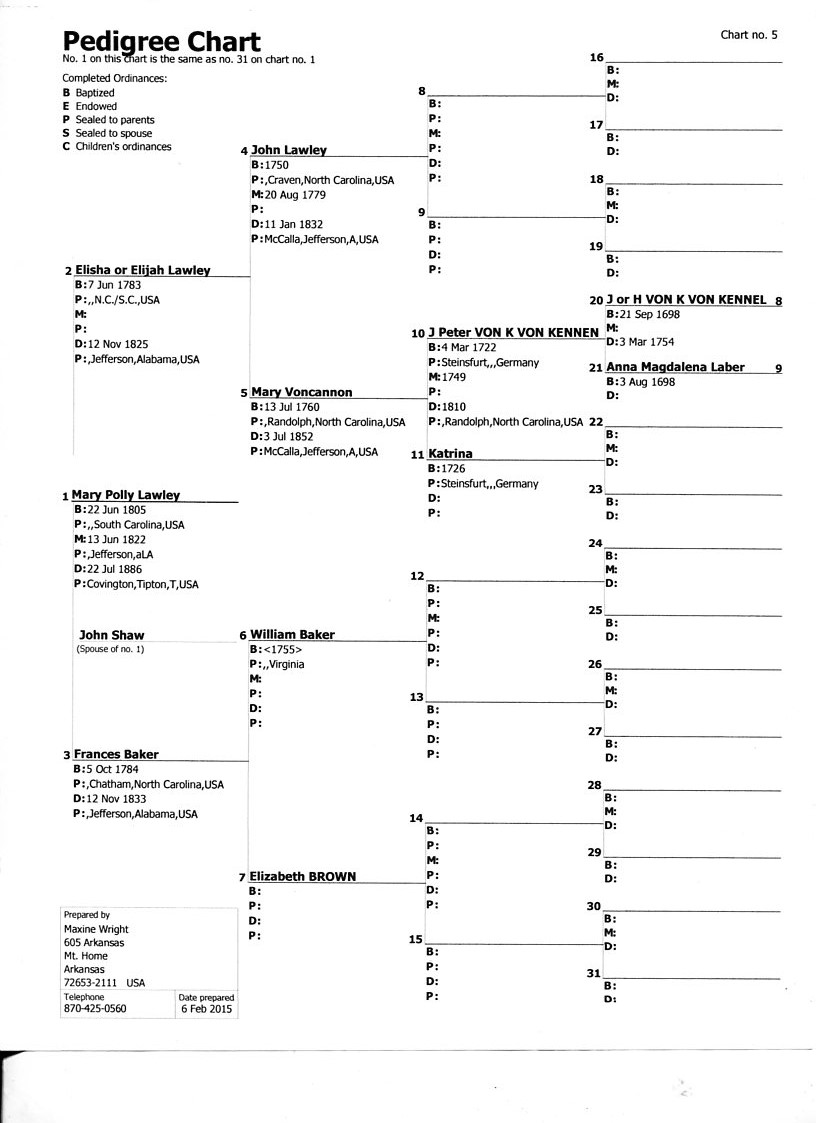 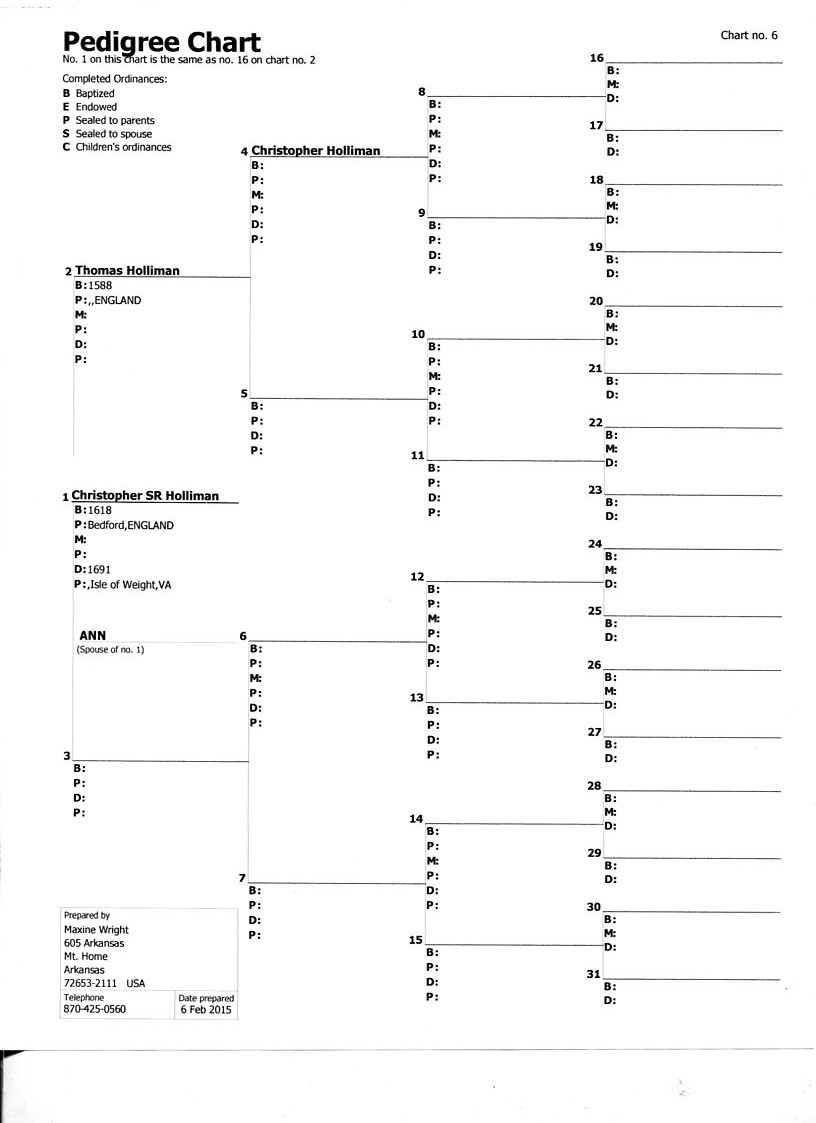 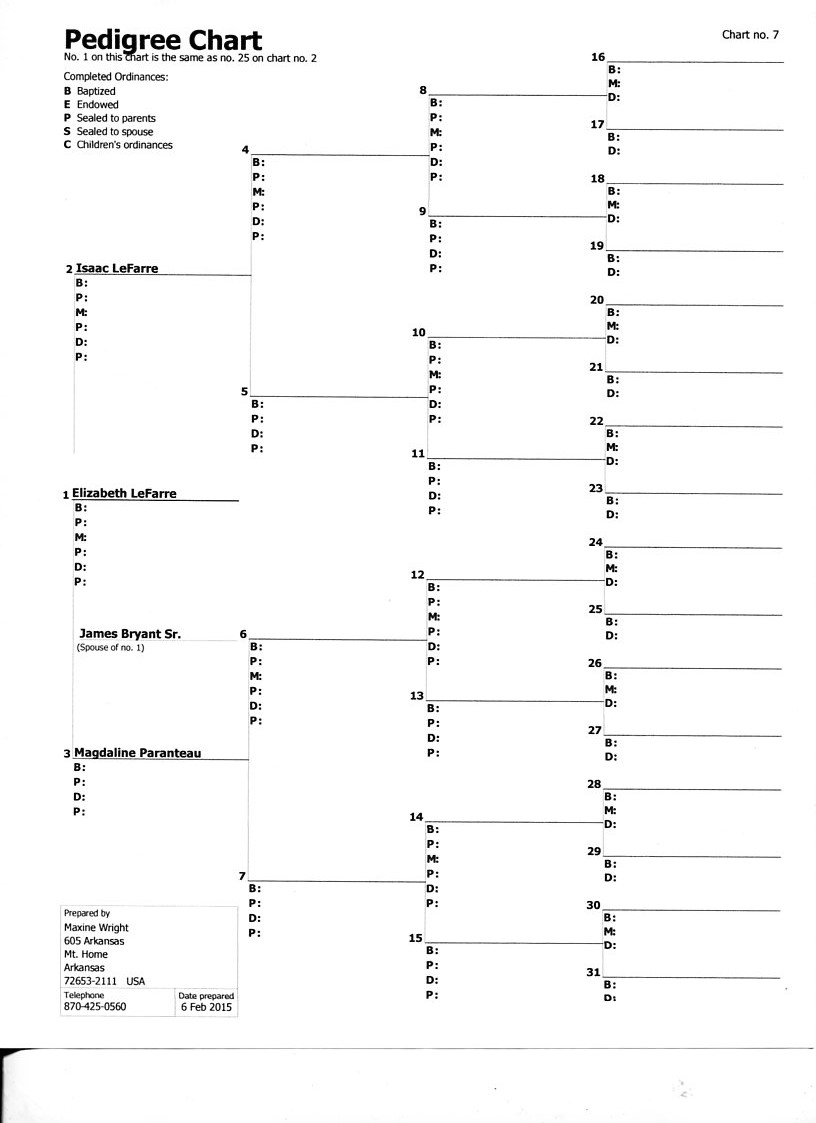 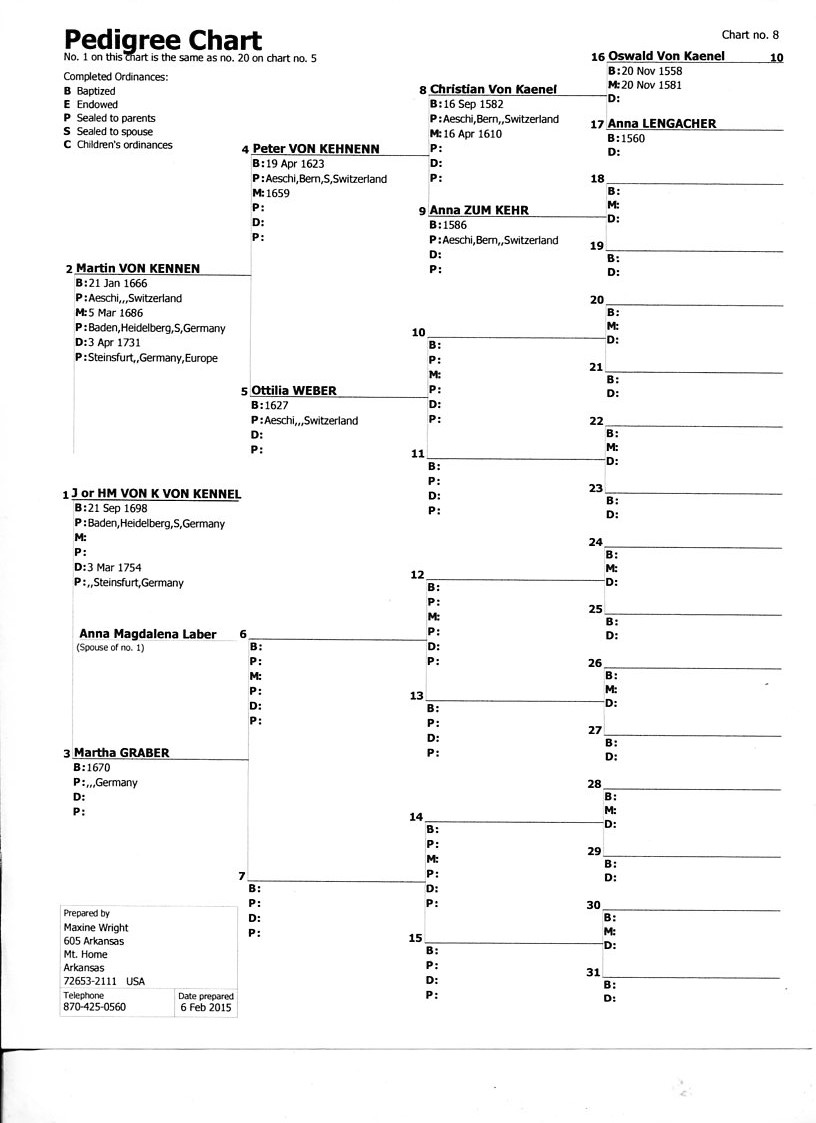 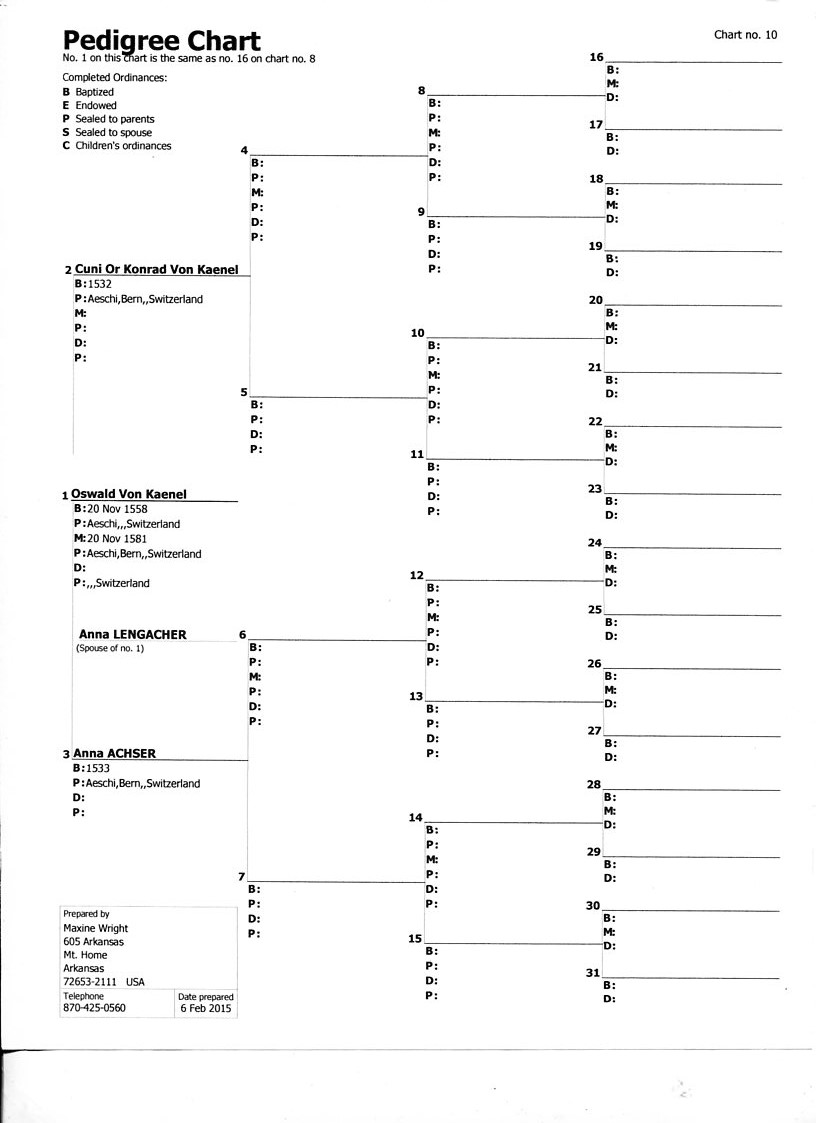 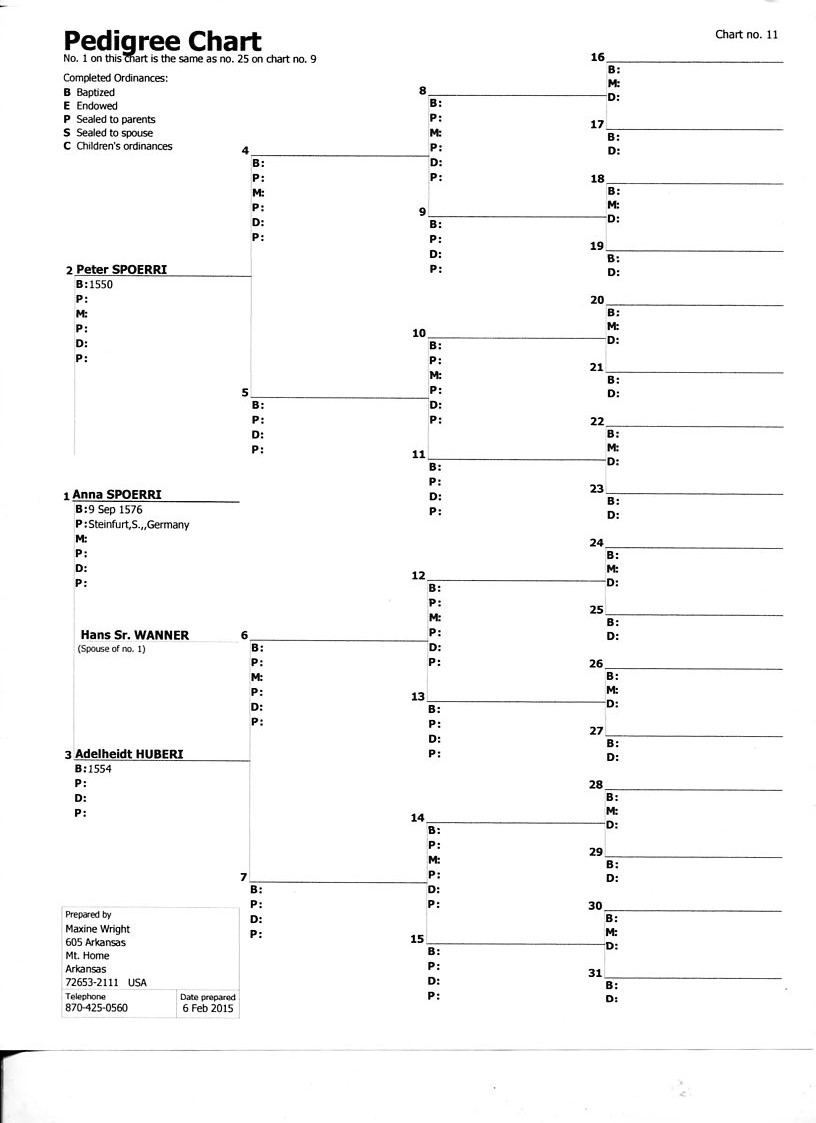 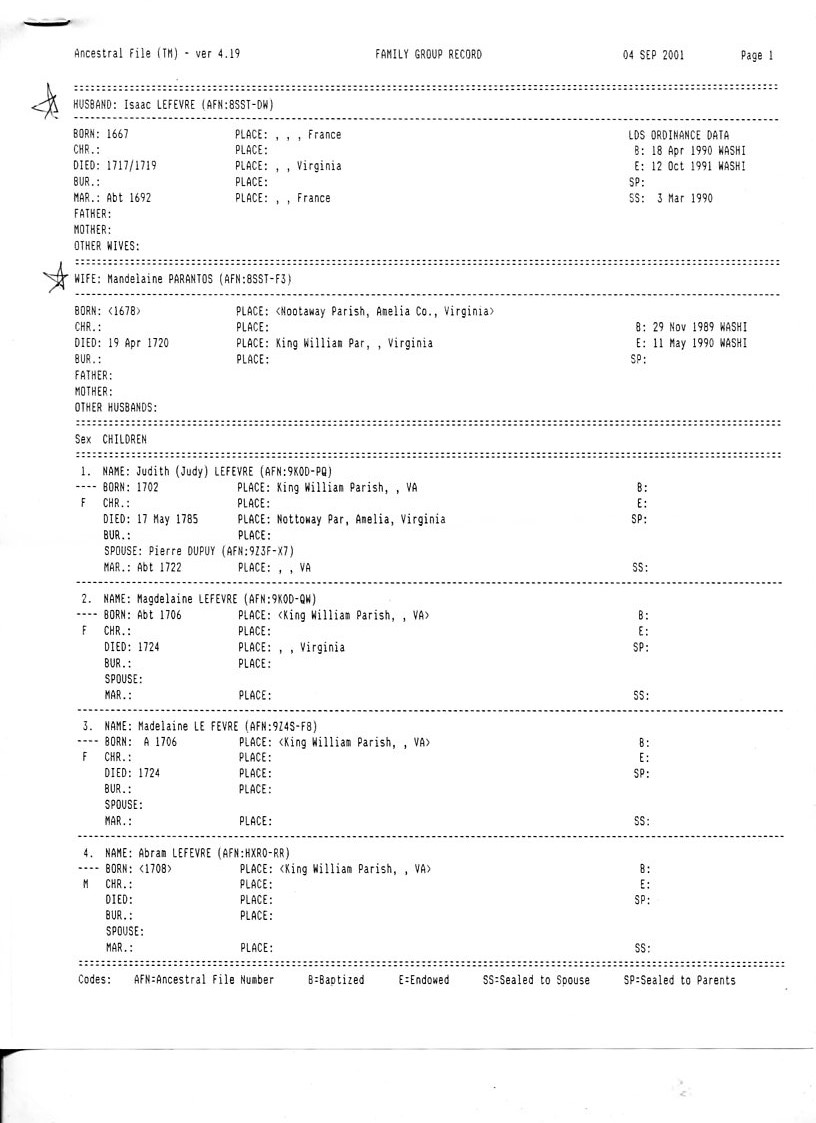 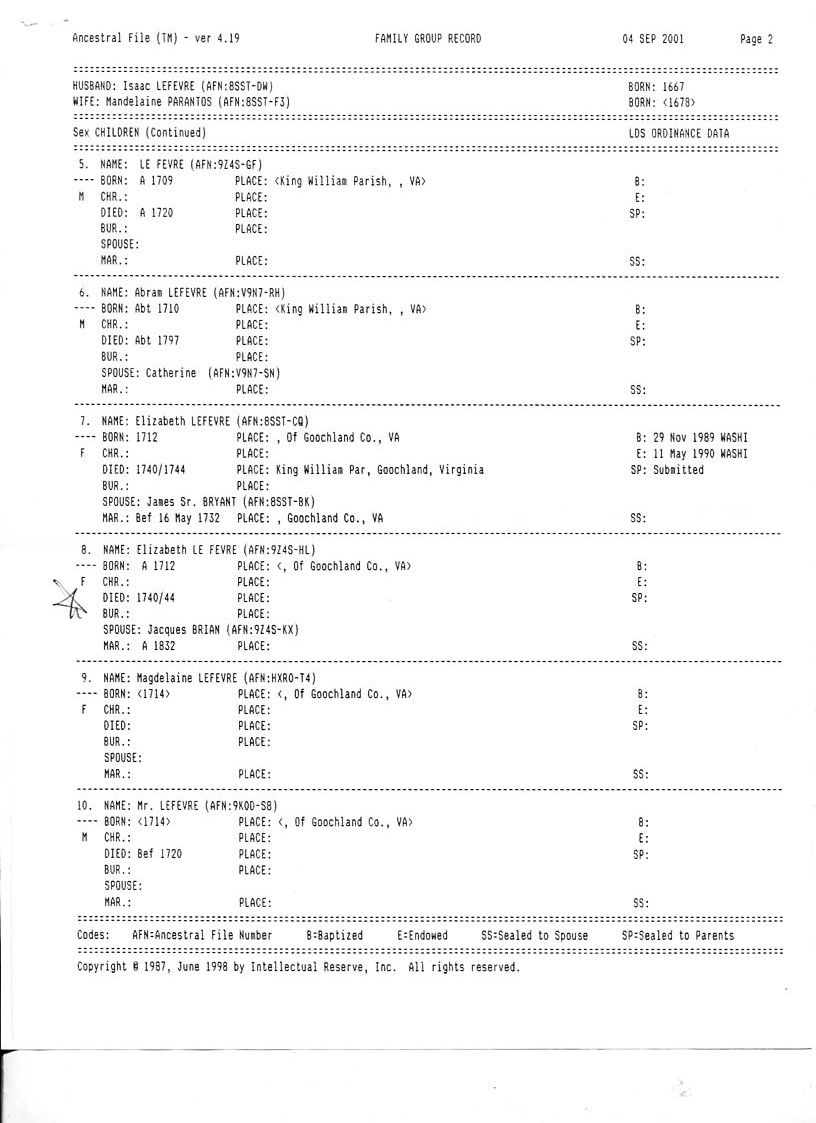 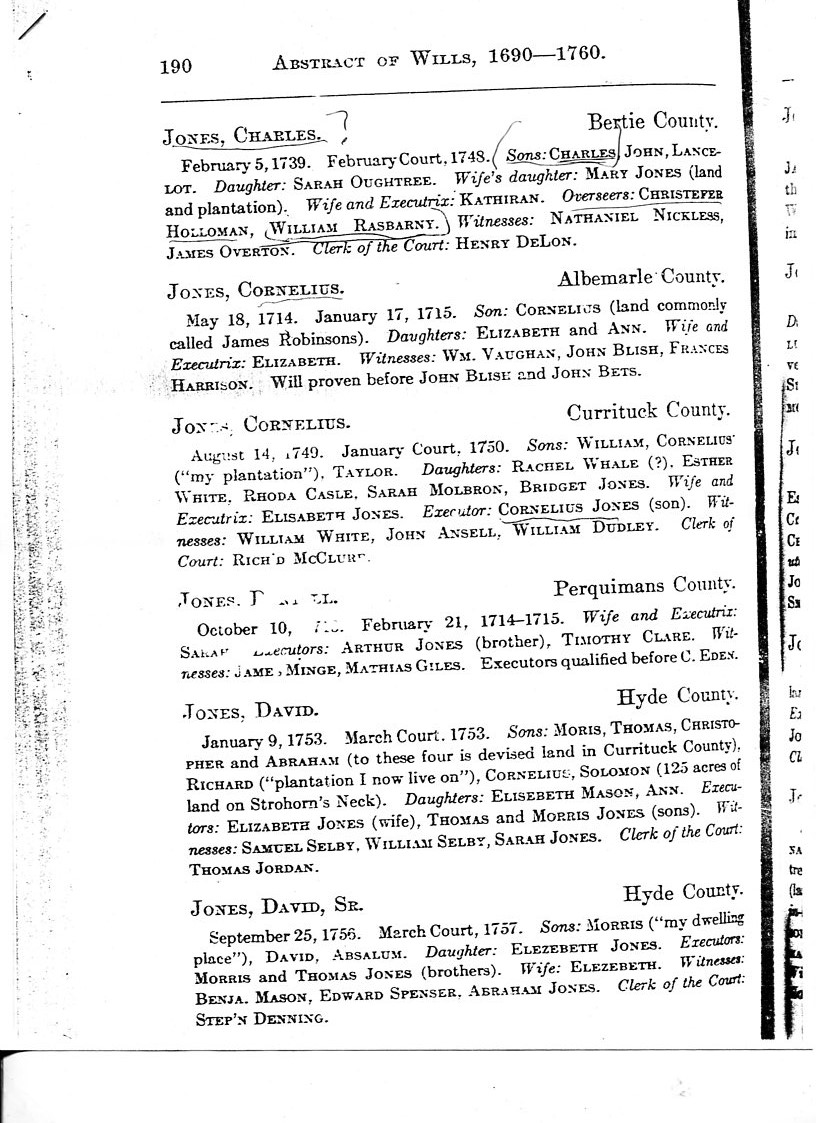 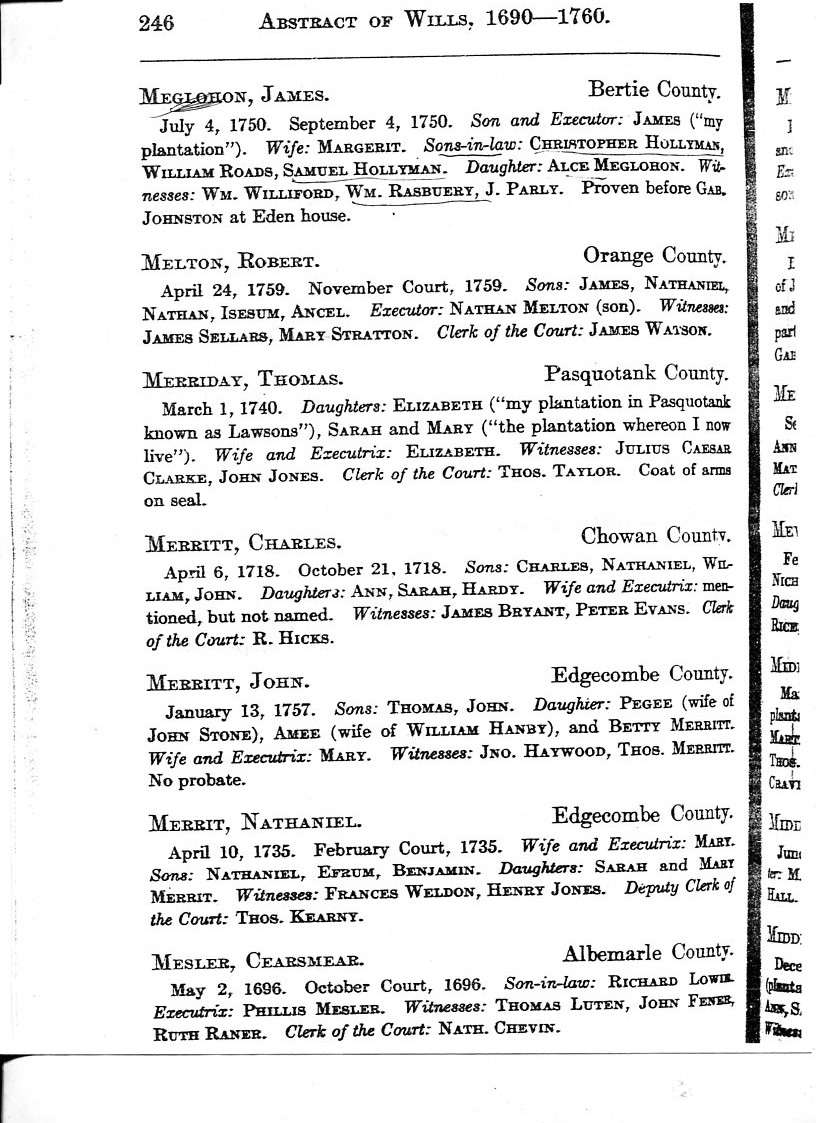 